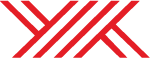 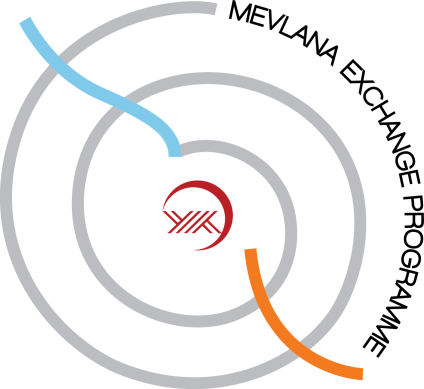 ÖD: Öğrenci Değişimi SE: Student ExchangeÖEH: Öğretim Elemanı HareketliliğiASM: Academic Staff MobilityAlan koduField codeAlan koduField codeDereceDegreeDereceDegreeDereceDegreeDereceDegreeYükseköğretim KurumuHigher Education InstitutionYükseköğretim KurumuHigher Education InstitutionToplamTotalToplamTotalKodCodeAdField NameÖn LisansAssociate DegreeLisansBachelor DegreeYüksek LisansMADoktoraPhDGönderenHome InstitutionKabul edenHost InstitutionÖğrenci SayısıStudent NumberDeğişim Süresi (Ay)Exchange Duration (Month)12.1Medical School4Batumi Shota Rustaveli StateUniversitySifa University41 semester or 2 semesters12.1Medical School4Sifa UniversityBatumi Shota Rustaveli StateUniversity41 semester or 2 semesters12.3Dentistry School2Batumi Shota Rustaveli StateUniversitySifa University21 semester or 2 semesters12.3Dentistry School2Sifa UniversityBatumi Shota Rustaveli StateUniversity21 semester or 2 semestersAlan KoduField CodeDers Verilen Alan veya FaaliyetlerField of Teaching or ActivitiesÖğretim Üyesi SayısıNumber of Academic Staff Yükseköğretim KurumuHigher Education InstitutionYükseköğretim KurumuHigher Education InstitutionDönem Olarak Toplam SüreTotal Duration in Period Haftalık Ders SaatiWeekly Course HourAlan KoduField CodeDers Verilen Alan veya FaaliyetlerField of Teaching or ActivitiesÖğretim Üyesi SayısıNumber of Academic Staff GönderenHome InstitutionKabul edenHost InstitutionDönem Olarak Toplam SüreTotal Duration in Period Haftalık Ders SaatiWeekly Course Hour12.1Medical School4Batumi Shota Rustaveli StateUniversitySifa University1 week to 3 weeks612.1Medical School4Sifa UniversityBatumi Shota Rustaveli StateUniversity1 week to 3 weeks612.3Dentistry School2Batumi Shota Rustaveli StateUniversitySifa University1 week to 3 weeks612.3Dentistry School2Sifa UniversityBatumi Shota Rustaveli StateUniversity1 week to 3 weeks6